　日が暮れるのが早くなりだんだんと寒さも増してきました。新型コロナウイルスに加え、風邪やインフルエンザなど感染症の流行も心配な季節です。しっかりと体調を整えて、本格的な冬に備えましょう。米・あじみ菜・きゅうり・小松菜・大根・ねぎ・キャベツ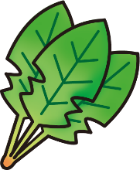 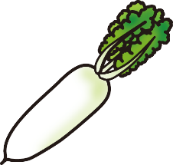 白菜・チンゲンサイ・ブロッコリー・ほうれん草冬においしい葉物野菜が登場し始めます。季節においしい野菜をたくさん食べて元気に過ごしましょう。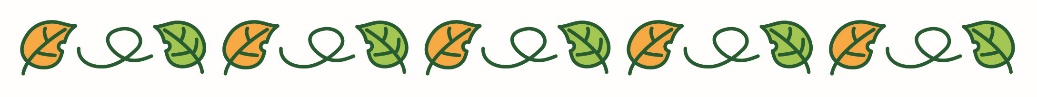 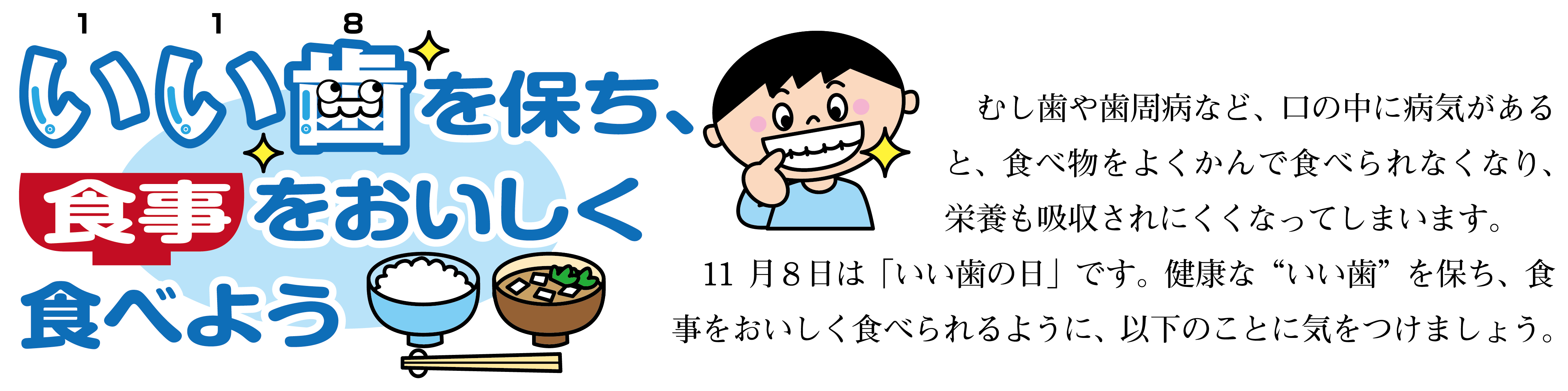 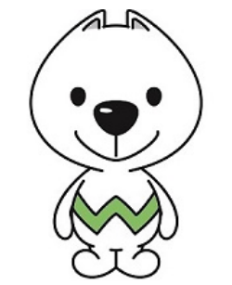 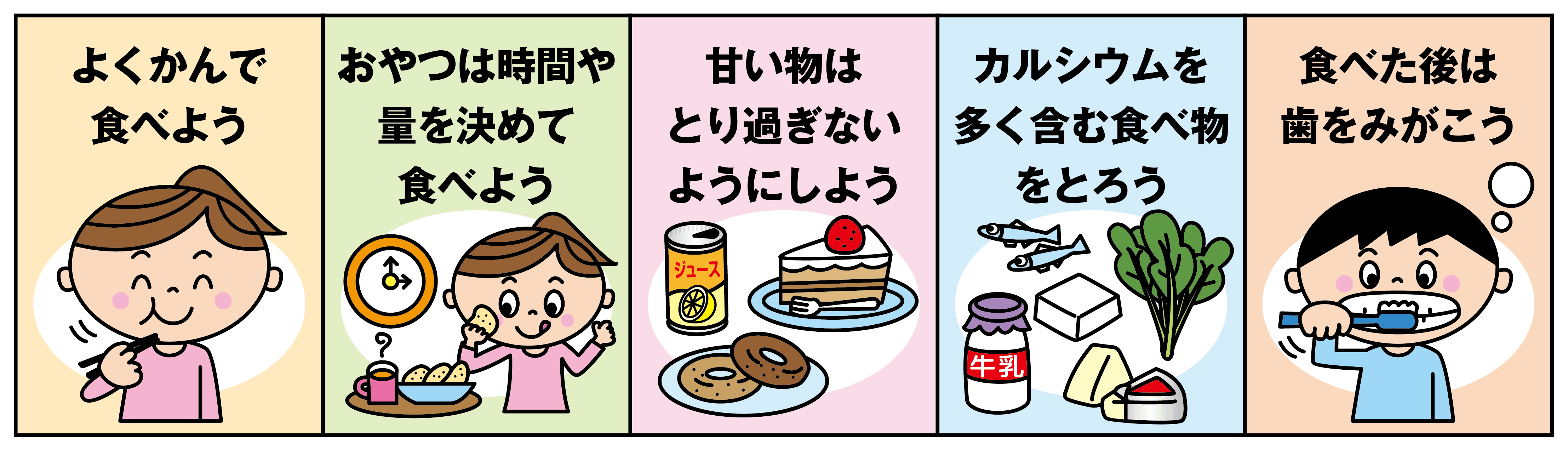 和歌山県から「みかん」をいただきます！（１６日）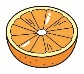 私たちのふるさと和歌山県について、理解を深めてもらうために、和歌山県から県内の小中学生のみなさんに、みかんがプレゼントされます。令和４年度　　河南学校給食センター発行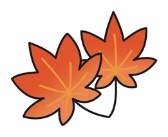 給食だより　　１１月号